HKSF LEVEL 1 RACE OFFICER COURSE 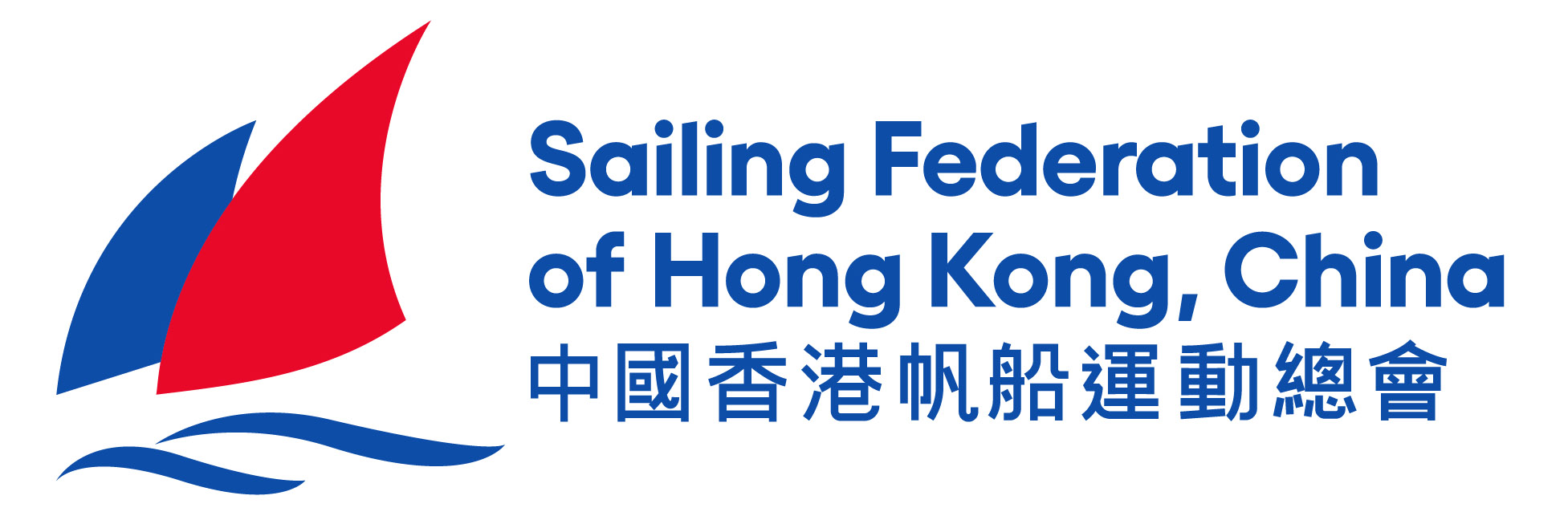 PRACTICAL EXPERIENCE RECORD SHEET PRACTICAL EVALUATIONConditions of accreditation: 1. The participant must have completed and passed a HKSF Level 1 Club Race Officer course. 2. The end-of-course written examination must be conducted with a minimum pass mark set at 70%. 3. The participant is required to complete a minimum of 8 days in a minimum of 4 HKSF recognized event.  (Recognised events are published on the HKSF website.) 4. Each of the listed tasks must be successfully completed and signed off on at least one occasion. 5. The participant is encouraged to repeat tasks to gain additional experience and confidence. 6. The participant is encouraged to enrol in other related courses e.g. mark laying course, protest committee course, etc.Participant’s Name:Club Affiliation:Course Date & Location:Written Exam Result (%):TaskQualifying EventDateRace Officer Name & SignatureCompleted (Yes/No)Race Officer’s Assessment/CommentsWind ReaderFlag SignallerSound SignallerRecorderTimekeeperCourse SetterMark LayerScorer